PENGARUH KOREAN WAVE TERHADAP FANATISME KAUM MUDA INDONESIA(ANALISIS TERHADAP MARAKNYA BUDAYA KOREAN WAVE DI BANDUNG)SKRIPSIDiajukan untuk Memenuhi Salah Satu SyaratDalam Menempuh Ujian Sarjana Program Strata SatuJurusan Ilmu Hubungan InternasionalOleh:Nadya Tri AtikaNIM 122030075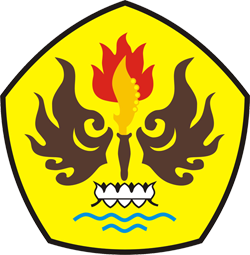 FAKULTAS ILMU SOSIAL DAN ILMU POLITIKUNIVERSITAS PASUNDANBANDUNG2016